ИФОРМАЦИОННОЕ   СООБЩЕНИЕАдминистрация Суровикинского муниципального района Волгоградской области сообщает о проведении независимой антикоррупционной экспертизы проекта постановления администрации Суровикинского муниципального района «Об утверждении форм заявлений по регулярным перевозкам». Независимая антикоррупционная экспертиза может проводиться юридическими и физическими лицами, аккредитованными Министерством юстиции Российской Федерации в качестве независимых экспертов, уполномоченных на проведение экспертизы проектов нормативных правовых актов и иных документов на коррупциогенность.По результатам проведения независимой антикоррупционной экспертизы, в случае выявления коррупционных факторов оформляется заключение, в котором указываются выявленные в проекте решения коррупциогенные факторы и предлагаются способы их устранения.
         Заключение независимой антикоррупционной экспертизы направляется в адрес разработчика проекта: отдел экономики и инвестиционной политики администрации Суровикинского муниципального района Волгоградской области по почте (по адресу: 404415, Волгоградская область, г. Суровикино, ул. Ленина, 64), курьерским способом либо в виде электронного документа на адрес электронной почты администрации Суровикинского муниципального района Волгоградской области ra_ _sur@volganet.ru, тел. (8-84473) 2-22-43, ответственное лицо: Михайлушкина С.С., консультант  отдела экономики и инвестиционной политики администрации Суровикинского муниципального района Волгоградской области. Дата начала приема заключений по результатам независимой антикоррупционной экспертизы –  14 января  2020 г., дата окончания приема заключений по результатам независимой антикоррупционной экспертизы — 24 января 2020 г.Независимая антикоррупционная экспертиза проводится за счет собственных средств юридических и физических лиц, проводящих независимую антикоррупционную экспертизу.ПРОЕКТ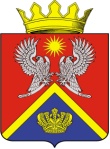 АДМИНИСТРАЦИЯ СУРОВИКИНСКОГОМУНИЦИПАЛЬНОГО РАЙОНАВОЛГОГРАДСКОЙ ОБЛАСТИПОСТАНОВЛЕНИЕОт                                                               №Об утверждении форм заявленийВ соответствии с постановлением администрации Суровикинского муниципального района Волгоградской от 10.01.2018 №4 «Об утверждении Порядка установления, изменения и отмены муниципальных маршрутов регулярных перевозок, а также изменения расписаний движения транспортных средств по муниципальному маршруту регулярных перевозок в границах Суровикинского муниципального района Волгоградской области и Порядка ведения реестра муниципальных маршрутов регулярных перевозок», постановляю:Утвердить формы заявлений:об установления маршрута регулярных перевозок;об изменения регулярных перевозок;об изменении расписания движения транспортных средств по муниципальному маршруту регулярных перевозок;форма планируемого расписания для каждого остановочного пункта.2. Настоящее постановление вступает в силу после его обнародования путем размещения на информационном стенде в здании администрации Суровикинского муниципального района, расположенном по адресу: Волгоградская область, г. Суровикино, ул. Ленина, д.64.4. Контроль за исполнением постановления возлагаю на себя.Глава Суровикинского				муниципального района 	         	  	                            И.В.ДмитриевПриложение 1постановлением администрации Суровикинскогомуниципального районаот                          №Формазаявления установления маршрута регулярных перевозок1. Заявители:
Почтовый адрес: ___________________________________________________________
___________________________________________________________________________
__________________________________________________________________________.
Адрес электронной почты: _________________________________________________.
Контактные телефоны: _____________________________________________________.

Прошу установить муниципального маршрута регулярных перевозок:
номер маршрута №_______ 
наименование:
__________________________________ - __________________________________
(начальный остановочный пункт) (конечный остановочный пункт)

2. Протяженность маршрута: в прямом направлении _______ км;
в обратном направлении _______ км.

3. Сведения об остановочных пунктах, включая начальный и конечный:4. Наименования улиц (с указанием населенных пунктов) и автомобильных
дорог, по которым предполагается движение транспортных средств между
остановочными пунктами:

4.1. В прямом направлении:4.2. В обратном направлении:5. Транспортные средства:<*> ОБ - особо большой, Б - большой, С - средний, М - малый, ОМ – особо малый.

 К заявлению об установлении маршрута регулярных перевозок прилагаются следующие документы:расчет экономически обоснованного тарифа на перевозку пассажиров и багажа в соответствии с распоряжением Минтранса России от 18.04.2013 № НА-37-р на ___ л. в ___ экз.;схема движения транспортных средств по маршруту регулярных перевозок в виде графического условного изображения с указанием остановочных пунктов и расстояния между промежуточными остановками, наименования улиц и автомобильных дорог, по которым предполагается движение транспортных средств между остановочными пунктами на ___ л. в ___ экз.;схемы расположения конечных автобусных остановок, площадок для разворота и отстоя автобусов в виде графического условного изображения (в случае если остановочный пункт не является автовокзалом или автостанцией) на ___ л. в ___ экз.;4) планируемое расписание для каждого остановочного пункта по маршруту регулярных перевозок, составленное по форме, утвержденной Уполномоченным органом на ___ л. в ___ экз.; 5) копия договора простого товарищества в случае, предусмотренном пунктом 2.5 настоящего Порядка на ___ л. в ___ экз.;6) согласование в письменной форме от юридических лиц, индивидуальных предпринимателей, уполномоченных участников договора простого товарищества, осуществляющих регулярные перевозки по ранее установленным маршрутам регулярных перевозок, в случае, предусмотренном абзацем вторым пункта 2.6 настоящего Порядка на ___ л. в ___ экз.Данным заявлением подтверждаю достоверность представленных документов и сведений.
 __________________       _______________________________________________________
               (подпись)                   (Ф.И.О.   руководителя юридического лица, индивидуального предпринимателя, уполномоченного участника договора простого товарищества) «               » ________________ 20____г.                            
МП

Приложение 2постановлением администрации Суровикинскогомуниципального районаФормазаявления изменения маршрута регулярных перевозок1. Заявители:
Почтовый адрес: ___________________________________________________________
___________________________________________________________________________
__________________________________________________________________________.
Адрес электронной почты: _________________________________________________.
Контактные телефоны: _____________________________________________________.

Прошу изменить муниципальный маршрут регулярных перевозок:
номер маршрута №_______ 
наименование:
__________________________________ - __________________________________
(начальный остановочный пункт) (конечный остановочный пункт)

2. Протяженность маршрута: в прямом направлении _______ км;
в обратном направлении _______ км.

3. Предлагаемые изменения включенных в состав муниципального маршрута регулярных перевозок остановочных пунктов, а также улиц и автомобильных дорог, по которым предполагается движение транспортных средств между данными остановочными пунктами:

3.1. В прямом направлении:3.2. В обратном направлении:К заявлению об изменении маршрута регулярных перевозок прилагаются следующие документы:1) планируемое расписание для каждого остановочного пункта по маршруту регулярных перевозок на ___ л. в ___ экз.;2) копия договора простого товарищества (в случае если заявление об изменении маршрута регулярных перевозок представлено уполномоченным участником договора простого товарищества, сведения, предусмотренные указываются в отношении каждого участника договора простого товарищества) на ___ л. в ___ экз.;3) согласование в письменной форме от юридических лиц, индивидуальных предпринимателей, уполномоченных участников договора простого товарищества, осуществляющих регулярные перевозки по ранее установленным маршрутам регулярных перевозок (если один или несколько участков изменяемого маршрута регулярных перевозок совпадают с участками ранее установленных муниципальных маршрутов регулярных перевозок, разница в расписаниях между временем отправления транспортных средств по изменяемому маршруту и временем отправления транспортных средств по каждому из ранее установленных маршрутов должна соответствовать значениям, установленным приложению к Порядку согласно постановлению от 10.01.2018 №4 «Об утверждении Порядка установления, изменения и отмены муниципальных маршрутов регулярных перевозок, а также изменения расписаний движения транспортных средств по муниципальному маршруту регулярных перевозок в границах Суровикинского муниципального района Волгоградской области и Порядка ведения реестра муниципальных маршрутов регулярных перевозок» на ___ л. в ___ экз.Данным заявлением подтверждаю достоверность представленных документов и сведений. __________________       _______________________________________________________
               (подпись)                   (Ф.И.О.   руководителя юридического лица, индивидуального предпринимателя, уполномоченного участника договора простого товарищества) «               » ________________ 20____г.                            
МП

Приложение 3постановлением администрации Суровикинскогомуниципального районаот                          №Формазаявления изменения расписаний движения транспортных средств по муниципальному маршруту регулярных перевозок1. Заявители:
Почтовый адрес: ___________________________________________________________
__________________________________________________________________________.
Адрес электронной почты: _________________________________________________.
Контактные телефоны: _____________________________________________________.

Прошу внести изменения в расписания движения транспортных средств по муниципальному маршруту регулярных перевозок: 
номер маршрута №_______ 
наименование:
__________________________________ - __________________________________
(начальный остановочный пункт) (конечный остановочный пункт)

К заявлению об изменении расписания движения транспортных средств по муниципальному маршруту регулярных перевозок прилагаются следующие документы:проект планируемого расписания для каждого остановочного пункта по маршруту регулярных перевозок, составленного по форме, установленной Приказом Минтранса России от 10.11.2015 N 331 «Об утверждении формы бланка свидетельства об осуществлении перевозок по маршруту регулярных перевозок и порядка его заполнения» на ___ л. в ___ экз.;2) обоснование целесообразности изменения расписания на ___ л. в ___ экз.Данным заявлением подтверждаю достоверность представленных документов и сведений.
 __________________       _______________________________________________________
               (подпись)                   (Ф.И.О.   руководителя юридического лица, индивидуального предпринимателя, уполномоченного участника договора простого товарищества) «               » ________________ 20____г.                            
МП

                                                                                        Приложение 4постановлением администрации Суровикинскогомуниципального районаот                          №Формапланируемого расписания для каждого остановочного пунктаР А С П И С А Н И Едвижения автобусов ___________сообщения по маршруту № ___   «_____________»на _______________________________  20___  г. Примечание: Дни обслуживания  _____________________ (Ежедневно, по будничным дням, по выходным дням, по дням недели)НОРМАТИВНЫЕ ДАННЫЕ РАСПИСАНИЯПуть следования нулевым рейсом – ___  км.  Время следования нулевым рейсом – ___ мин.РЕЖИМ РАБОТЫ ВОДИТЕЛЯРасписание обслуживается автобусами ______________  в количестве  ______ ед.(марка автобуса) Расписание составил          М.П.«_____»_________________20__ г.  N п/п Наименование юридического лица (Ф.И.О. индивидуального предпринимателя)ИНН Номер и дата выдачи лицензии Вид работ, на который выдана лицензия 1 2 3 4 5 1 2 ....n N п/п Наименование Место нахождения остановочных пунктов по маршруту регулярных перевозок (в случае в случае, если эти остановочные пункты расположены на территориях автовокзалов, автостанций, наименования и места расположения соответствующих автовокзалов, автостанций)1 2 3 1 2 3 ....n N п/п Наименование улиц/автомобильных дорог в прямом направлении Наименование населенного пункта 1 2 3 1 2 ....n N п/п Наименование улиц/автомобильных дорог в обратном направлении Наименование населенного пункта 1 2 3 1 2 ....n N п/п Класс <*>Максимальное количество Габаритные и весовые параметры Габаритные и весовые параметры Габаритные и весовые параметры Габаритные и весовые параметры Габаритные и весовые параметры Экологические характеристики Максимальная высота, м Максимальная ширина, м Максимальная ширина, м Полная масса, т Полная масса, т 1 2 3 5 6 6 7 7 8 1 2 ....n N п/п Наименование юридического лица (Ф.И.О. индивидуального предпринимателя)ИНН Номер и дата выдачи лицензии Вид работ, на который выдана лицензия 1 2 3 4 5 1 2 ....n N п/п Наименование улиц/автомобильных дорог в прямом направлении Наименование населенного пункта 1 2 3 1 2 ....n N п/п Наименование улиц/автомобильных дорог в обратном направлении Наименование населенного пункта 1 2 3 1 2 ....n N п/п Наименование юридического лица (Ф.И.О. индивидуального предпринимателя)ИНН Номер и дата выдачи лицензии Вид работ, на который выдана лицензия 1 2 3 4 5 1 2 ....n (Номер маршрута)(Наименование маршрута)(круглогодичный период, весеннее-летний период, осеннее-зимний период)Рейс № Рейс № Рейс № Рейс № Рейс № Расстояние между остановочными пунктамиНаименование остановочных пунктовРейс № Рейс № Рейс № Рейс № ВремяВремяВремяВремяВремяРасстояние между остановочными пунктамиНаименование остановочных пунктовВремяВремяВремяВремяприбытия
отправления прибытияотправления отправления Расстояние между остановочными пунктамиНаименование остановочных пунктовприбытия
отправления прибытияотправления Времячасы, мин.Скоростькм/чВ движенииСреднетехническаяСообщенияСообщенияОборота автобуса (без отстоя)ЭксплуатационнаяВремяГрафик работыГрафик работыГрафик работыГрафик работыВремя1-ый график2-ой график3-ий график4-ый графикВыезда из гаражаВозврата в гаражВ нарядеПерерыва для отдыха и питанияПерерыва между двумя частями рабочего дняПодготовительно-заключительное(Ф.И.О. руководителя юридического лица, индивидуального предпринимателя)(подпись)(расшифровка подписи)